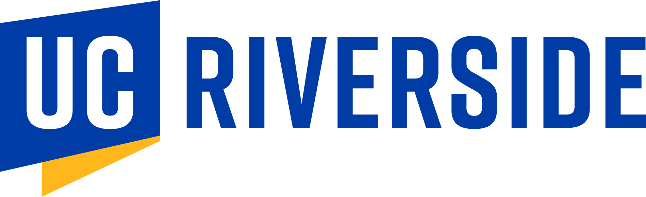 Briefing for [insert event name][Insert recipients of briefing (Chancellor, Provost/EVC, etc.)]Cc:	[Insert additional recipients of the briefing]Date:	[Insert day of the week, month, date and year of event]Time:	[Insert event time(s) as needed including arrival time]Location:	[Insert event location including driving directions if necessary]Parking:	[Insert parking details including location, fees associated, map, etc.Include where the chancellor will meet accompanying staff.]Purpose:	[Indicate the purpose of the event in bullet format]Recipient’s Role:	[Describe aspects of the briefing recipient’s role in bullet format. If speaking role, insert remark topics]Format:	[Lecture, Luncheon, Dinner, Business Meeting, Ceremony, etc.]Attire:	[Black Tie, Business, Business Casual, etc.]Follow-up Plan:	[If necessary, indicate who will be following up after the event and what the follow-up will be (letter, phone call, etc.)]Staffing:	[List primary UCR staff that will be present and contact information]Order of Activities[Insert order of activities, program flow or meeting agenda. If the chancellor/provost is speaking, make sure to indicate where the speech will occur within the program, who will be introducing the chancellor/provost and estimated durations and start times of each speech or presentation throughout the event.]AttendeesInvitation List:	[insert a list in bullet format of all the categories of invitees to the event (community leaders, elected officials, donors, trustees, etc.)]Attendee Profiles:	[Insert profiles, with photos if available, of those guests that are attending the event or are being recognized.]